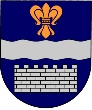 DAUGAVPILS PILSĒTAS DOMEDAUGAVPILS PILSĒTAS BĒRNU UN JAUNIEŠU CENTRS „JAUNĪBA”Reģ. Nr. 90009737220Tautas ielā 7, Daugavpilī, LV-5417, tālr. 65435787, fakss 65435657,e-pasts jauniba@inbox.lv2020. gada 21.janvārī UZAICINĀJUMSiesniegt piedāvājumuPasūtītājsDaugavpils pilsētas Bērnu un jauniešu centrs “Jaunība”Tautas ielā 7, Daugavpils, LV- 5417Tālruņi: 65435657, 65435787, 27028565Fakss: 65435657e-pasts: jauniba@inbox.lvMājas lapa: www.jauniba.lvKontaktpersona: Rita Lovčinovska 27028565                         Iepirkuma idenfikācijas Nr. DPBJCJ2020/2-N“Par suvenīru un balvu iegādi Daugavpils pilsētas Bērnu un jauniešu centra “Jaunība” rīkotajiem pasākumiem un pieredzes apmaiņas semināru vajadzībāmIepirkuma priekšmets un mērķis:BJC “Jaunība” kultūrizglītības” un sporta izglītības nodaļu skolotāji rīko novada un valsts mēroga pasākumus un konkursus. Pasākumu labāko dalībnieku apbalvošanai  ir nepieciešamība iegādāties suvenīrus un balvas.2.2.Cenu aptauja tiek rīkota ar mērķi izvēlēties piedāvājumu ar vidēji zemāko cenu par visu piedāvājumu. 	2.3.Līguma cena  nepārsniegs 3750eiro ar PVN          Piedāvājumu var iesniegt: pa pastu, pa faksu, elektroniski vai personīgi Tautas ielā 7. Daugavpilī, kabinetā Nr.1 līdz 2020.gada 30.janvārim plkst.12.00.Paredzamā līguma izpildes termiņš: 2020.gada februāris - novembrisPiedāvājumā jāiekļauj:Pretendenta rakstisks iesniegums par dalību iepirkuma procedūrā, kas sniedz īsas ziņas par pretendentu (pretendenta nosaukums, juridiskā adrese, reģistrācijas Nr., kontaktpersonas vārds, uzvārds, fakss, e-pasts);Finanšu piedāvājums iesniedzams , norādot vienas vienības izmaksas. Cena jānorāda euro un tajā jāietver priekšmeta cena, normatīvajos aktos paredzētie nodokļi un visas izmaksas . Izmaksas jānorāda euro bez PVN un ar PVNAr lēmuma pieņemšanu var iepazīties mājas lapā: www.jauniba.lv un Daugavpils pilsētas domes mājas lapā www.daugavpils.lv                                                                                                                    1.pielikums   Specifikācija – “ Balvas un suvenīri BJC “Jaunība” rīkotajiem pasākumiem un pieredzes apmaiņas semināru vajadzībām.”2.pielikums2020. gada ____._______________, DaugavpilīFINANŠU - TEHNISKAIS PIEDĀVĀJUMSPiedāvājam nodrošināt suvenīru un balvu iegādi Daugavpils pilsētas Bērnu un jauniešu centra “Jaunība” rīkotajiem pasākumiem un pieredzes apmaiņas semināru vajadzībām”par šādu cenu, pielikums nr.1Apliecinām, ka:– spējam nodrošināt pasūtījuma izpildi un mums ir pieredze līdzīgu pakalpojumu sniegšanā,  – nav tādu apstākļu, kuri liegtu mums piedalīties aptaujā un pildīt tehniskās specifikācijās norādītās prasības, Paraksta pretendenta vadītājs vai vadītāja pilnvarota persona:Nr.Iepirkuma priekšmets, aprakstsDaudzumsIzmērsCena par 1 (viens) gab.euroCena par visu daudzumu bez PVNeuroCena par visu daudzumu ar PVNeuroCena par visu daudzumu ar PVNeuroNr.Iepirkuma priekšmets, aprakstsDaudzumsaugstums /  diametrsCena par 1 (viens) gab.euroCena par visu daudzumu bez PVNeuroCena par visu daudzumu ar PVNeuroCena par visu daudzumu ar PVNeuro1.Figūras1.1.Mastikas figūra sudraba krāsā ar krāsainu kartinga motīvu uz pamatnes vieta personalizācijas plāksnei,50x20mm414,5cm1.2.Plastikāta figūra zelta krāsā ar mikrofona attēlu, 3 izmēru melna marmora pamatne 55x100mm, 55x75mm, 55x50mm3 gab.1.2.Plastikāta figūra zelta krāsā ar mikrofona attēlu, 3 izmēru melna marmora pamatne 55x100mm, 55x75mm, 55x50mmTai skaitā:1.2.Plastikāta figūra zelta krāsā ar mikrofona attēlu, 3 izmēru melna marmora pamatne 55x100mm, 55x75mm, 55x50mm1 x 1.vieta;23cm1.2.Plastikāta figūra zelta krāsā ar mikrofona attēlu, 3 izmēru melna marmora pamatne 55x100mm, 55x75mm, 55x50mm1 x 2.vieta;21,5cm1.2.Plastikāta figūra zelta krāsā ar mikrofona attēlu, 3 izmēru melna marmora pamatne 55x100mm, 55x75mm, 55x50mm1 x 3.vieta19cm1.3.Plastikāta figūra zelta krāsā kartinga motīvu, 3 izmēru melna marmora pamatne 55x100mm, 55x75mm, 55x50mm9 gab.1.3.Plastikāta figūra zelta krāsā kartinga motīvu, 3 izmēru melna marmora pamatne 55x100mm, 55x75mm, 55x50mmTai skaitā:1.3.Plastikāta figūra zelta krāsā kartinga motīvu, 3 izmēru melna marmora pamatne 55x100mm, 55x75mm, 55x50mm3 x 1.vieta;23cm1.3.Plastikāta figūra zelta krāsā kartinga motīvu, 3 izmēru melna marmora pamatne 55x100mm, 55x75mm, 55x50mm3x 2.vieta;20,5cm1.3.Plastikāta figūra zelta krāsā kartinga motīvu, 3 izmēru melna marmora pamatne 55x100mm, 55x75mm, 55x50mm3x 3.vieta18cm2.Kausi2.1.Kauss – plastikāta, zelta krāsā virsdaļā ar plastikāta figūrām zelta krāsā 3D formātā „1“, „2“, „3“, vietu emblēmai d25mm, uz pamatnes vieta personalizācijas plāksnei,50x20mm6 gab.2.1.Kauss – plastikāta, zelta krāsā virsdaļā ar plastikāta figūrām zelta krāsā 3D formātā „1“, „2“, „3“, vietu emblēmai d25mm, uz pamatnes vieta personalizācijas plāksnei,50x20mmTai skaitā:2.1.Kauss – plastikāta, zelta krāsā virsdaļā ar plastikāta figūrām zelta krāsā 3D formātā „1“, „2“, „3“, vietu emblēmai d25mm, uz pamatnes vieta personalizācijas plāksnei,50x20mm2 x 1.vieta;31cm2.1.Kauss – plastikāta, zelta krāsā virsdaļā ar plastikāta figūrām zelta krāsā 3D formātā „1“, „2“, „3“, vietu emblēmai d25mm, uz pamatnes vieta personalizācijas plāksnei,50x20mm2 x 2.vieta;28cm2.1.Kauss – plastikāta, zelta krāsā virsdaļā ar plastikāta figūrām zelta krāsā 3D formātā „1“, „2“, „3“, vietu emblēmai d25mm, uz pamatnes vieta personalizācijas plāksnei,50x20mm2 x 3.vieta25,5cm2.2.Kauss ar austiņām – metāla, zelta krāsā ar sudraba krāsas elementiem, vidusdaļa zelta un sudraba krāsas ornamentu gravējumu, marmora pamatne melnā krāsā ar augstumu 30mm3 gab.2.2.Kauss ar austiņām – metāla, zelta krāsā ar sudraba krāsas elementiem, vidusdaļa zelta un sudraba krāsas ornamentu gravējumu, marmora pamatne melnā krāsā ar augstumu 30mmTai skaitā:2.2.Kauss ar austiņām – metāla, zelta krāsā ar sudraba krāsas elementiem, vidusdaļa zelta un sudraba krāsas ornamentu gravējumu, marmora pamatne melnā krāsā ar augstumu 30mm1 x 1.vieta;36 cm,d140mm2.2.Kauss ar austiņām – metāla, zelta krāsā ar sudraba krāsas elementiem, vidusdaļa zelta un sudraba krāsas ornamentu gravējumu, marmora pamatne melnā krāsā ar augstumu 30mm1x 2.vieta;30 cm,d120mm2.2.Kauss ar austiņām – metāla, zelta krāsā ar sudraba krāsas elementiem, vidusdaļa zelta un sudraba krāsas ornamentu gravējumu, marmora pamatne melnā krāsā ar augstumu 30mm1x 3.vieta26 cm,d100mm2.3.Kauss ar austiņām – metāla, sudarba krāsā, vidusdaļa sudraba un zilta krāsas ornamentu gravējumu, marmora pamatne baltā krāsā ar augstumu 30mm3 gab.2.3.Kauss ar austiņām – metāla, sudarba krāsā, vidusdaļa sudraba un zilta krāsas ornamentu gravējumu, marmora pamatne baltā krāsā ar augstumu 30mmTai skaitā:2.3.Kauss ar austiņām – metāla, sudarba krāsā, vidusdaļa sudraba un zilta krāsas ornamentu gravējumu, marmora pamatne baltā krāsā ar augstumu 30mm1 x 1.vieta;35 cm,d140mm2.3.Kauss ar austiņām – metāla, sudarba krāsā, vidusdaļa sudraba un zilta krāsas ornamentu gravējumu, marmora pamatne baltā krāsā ar augstumu 30mm1x 2.vieta;31 cm,d120mm2.3.Kauss ar austiņām – metāla, sudarba krāsā, vidusdaļa sudraba un zilta krāsas ornamentu gravējumu, marmora pamatne baltā krāsā ar augstumu 30mm1x 3.vieta27 cm,d100mm2.4.Kauss – plastikāta, zelta , sudraba un bronzas krāsā atvērtas „tulpes formā“, marmora pamatne melnā krāsā ar augstumu 30mm24 gab.2.4.Kauss – plastikāta, zelta , sudraba un bronzas krāsā atvērtas „tulpes formā“, marmora pamatne melnā krāsā ar augstumu 30mmTai skaitā:2.4.Kauss – plastikāta, zelta , sudraba un bronzas krāsā atvērtas „tulpes formā“, marmora pamatne melnā krāsā ar augstumu 30mm8 x 1.vieta;24cm2.4.Kauss – plastikāta, zelta , sudraba un bronzas krāsā atvērtas „tulpes formā“, marmora pamatne melnā krāsā ar augstumu 30mm8 x 2.vieta;24cm2.4.Kauss – plastikāta, zelta , sudraba un bronzas krāsā atvērtas „tulpes formā“, marmora pamatne melnā krāsā ar augstumu 30mm8 x 3.vieta24cm2.5.Kauss ar austiņām – metāla, zelta krāsā ar sudraba krāsas elementiem, vidusdaļa zelta un sudraba krāsas ornamentu gravējumu, marmora pamatne melnā krāsā ar augstumu 30mm4 gab.2.5.Kauss ar austiņām – metāla, zelta krāsā ar sudraba krāsas elementiem, vidusdaļa zelta un sudraba krāsas ornamentu gravējumu, marmora pamatne melnā krāsā ar augstumu 30mmTai skaitā:2.5.Kauss ar austiņām – metāla, zelta krāsā ar sudraba krāsas elementiem, vidusdaļa zelta un sudraba krāsas ornamentu gravējumu, marmora pamatne melnā krāsā ar augstumu 30mm1 x 1.vieta;39cm, d160mm2.5.Kauss ar austiņām – metāla, zelta krāsā ar sudraba krāsas elementiem, vidusdaļa zelta un sudraba krāsas ornamentu gravējumu, marmora pamatne melnā krāsā ar augstumu 30mm1x 2.vieta;36 cm,d140mm2.5.Kauss ar austiņām – metāla, zelta krāsā ar sudraba krāsas elementiem, vidusdaļa zelta un sudraba krāsas ornamentu gravējumu, marmora pamatne melnā krāsā ar augstumu 30mm1x 3.vieta;30 cm,d120mm2.5.Kauss ar austiņām – metāla, zelta krāsā ar sudraba krāsas elementiem, vidusdaļa zelta un sudraba krāsas ornamentu gravējumu, marmora pamatne melnā krāsā ar augstumu 30mm1x 4.vieta26 cm,d100mm3.PersonalizācijaDaudzumsIzmērs3.1.Krāsaina sublimācija uz kausu, figūras, t.sk. maketēšana un dizains56 gab.Proporcionāli kausa pamatnei4.Medaļas4.1.Metāla medaļas zelta, sudraba un bronzas krāsā, ar reljefainiem „rombiem“ aversā un gludu virsmu reversā, centrā  vieta emblēmai d25mm, biezums 2,5mm30 gab.4.1.Metāla medaļas zelta, sudraba un bronzas krāsā, ar reljefainiem „rombiem“ aversā un gludu virsmu reversā, centrā  vieta emblēmai d25mm, biezums 2,5mm4.1.Metāla medaļas zelta, sudraba un bronzas krāsā, ar reljefainiem „rombiem“ aversā un gludu virsmu reversā, centrā  vieta emblēmai d25mm, biezums 2,5mm10 gab. x zelta;Ø 45 mm4.1.Metāla medaļas zelta, sudraba un bronzas krāsā, ar reljefainiem „rombiem“ aversā un gludu virsmu reversā, centrā  vieta emblēmai d25mm, biezums 2,5mm10 gab. x sudraba;Ø 45 mm4.1.Metāla medaļas zelta, sudraba un bronzas krāsā, ar reljefainiem „rombiem“ aversā un gludu virsmu reversā, centrā  vieta emblēmai d25mm, biezums 2,5mm10 gab. x bronzasØ 45 mm4.2.Akrilstikla medaļas, nestandarta forma, biezums 0,6cm ar krāsainu druku, t.sk. maketēšana un dizains80 gab.Ø 50mm4.3.Metāla medaļas ar „mežģīnes“ formām zelta, sudraba un bronzas krāsā, apaļa, aversā ar zilas krāsas elementiem ar ornamentu izgriezumiem medaļā, centrā vieta emblēmai d25mm, biezums 2,5mm192 gab.4.3.Metāla medaļas ar „mežģīnes“ formām zelta, sudraba un bronzas krāsā, apaļa, aversā ar zilas krāsas elementiem ar ornamentu izgriezumiem medaļā, centrā vieta emblēmai d25mm, biezums 2,5mmTai skaitā:4.3.Metāla medaļas ar „mežģīnes“ formām zelta, sudraba un bronzas krāsā, apaļa, aversā ar zilas krāsas elementiem ar ornamentu izgriezumiem medaļā, centrā vieta emblēmai d25mm, biezums 2,5mm64 gab. x zelta;Ø 50 mm4.3.Metāla medaļas ar „mežģīnes“ formām zelta, sudraba un bronzas krāsā, apaļa, aversā ar zilas krāsas elementiem ar ornamentu izgriezumiem medaļā, centrā vieta emblēmai d25mm, biezums 2,5mm64 gab. x sudraba;Ø 50 mm4.3.Metāla medaļas ar „mežģīnes“ formām zelta, sudraba un bronzas krāsā, apaļa, aversā ar zilas krāsas elementiem ar ornamentu izgriezumiem medaļā, centrā vieta emblēmai d25mm, biezums 2,5mm64 gab. x bronzasØ 50 mm5.Medaļu lentasDaudzumsIzmērs5.1.Lenta ar divpusēju sublimācijas druku  – individuālais dizains ar BJC logo ar metāla karabīni, t.sk. maketēšana un dizains302 gab.20 x 900 mm6.PersonalizācijaDaudzumsIzmērs6.1.Krāsaina druka uz medaļām reversā, saskaņā ar noteikto sacensību  apbalvošanas pasūtījumu, t.sk. maketēšana un dizains302 gab.Proporcionāli medaļai7.Centriņš medaļai7.1.Krāsains sublimācijas centriņš ar sacensību logo222 gab.d25mm8.Bloknoti8.1.EKO piezīmju bloknots/ piezīmju lapiņu komplekts aizverams ar elastīgu gumiju, melnā krāsā. Vāks: 2 mm biezs kartons. Iekšpusē: 70 lpp. 80 g.,  2 veidu x 80 g dzeltenas līmplapiņas, 5 krāsu līmplapiņas, katra krāsa 25 gab. Apdruka: uz pilnkrāsu logo 20x70mm80 gab.10,5x6,8x0,5mm8.2.EKO piezīmju bloknots/  - lineāls PVC 145cm, piezīmju lapiņu komplekts aizverams ar elastīgu gumiju. Vāks: 2 mm biezs kartons. Iekšpusē: 70 lpp. 80 g.,  3 krāsu līmplapiņas, katra krāsa 25 gab, eko karona pildspalva Apdruka: uz pilnkrāsu logo 20x70mm1014x7,3x1,6cm8.3.Elegants biroja komplekts: iekšpusē: 7,5x5cm līmlapiņas, EKO lodīšu pildspalva, 4 krāsu līmplapiņas: 1,2 * 4,5 cm, 25 gab. katrā krāsā, aizveras ar kartona magnētisku vāku, cauršūts ar metāla spirāli: pilnkrāsu logo druka bloknotam 120x30mm, pildspalvai 60x6mm100 gab.12,4x15x1,6cm9.Stikla balva9.1.Stikla balva caurspīdīgs stikls nepareizas ģeometriskas figūras formā ar causpīdīgu taisnstūrveida pamatni, biezums 0,6cm. Personalizācija pilnkrāsu drukas pārklājums uz visas stikla balvas virsmas, komplektā ar zilas krāsas kartona dāvanu kastīti, t..sk. maketēšana un dizains13  gab.augstums 20cm9.2.Stikla balva caurspīdīgs stikls nepareizas formas 6-stūra formā, biezums 0,6cm, caurspīdīga stikla taisnstūra formas pamatne, komplektā ar dāvanu kastīti zilā krāsā.Personalizācija: krāsaina drukas parklājums uz visas stikla balvas virmas, t.sk. maketēšana u dizains15augstums 20,5cm10.Diploms A4 form.10.1.Diploms A4 formāts, papīrs 250 gr/kv.m, .sk. maketēšana un dizains saskaņā ar pasūtītāja logo85 gab.A4 formāts12.Atslēgu piekariņš dāvanu kastītē12.1.Individuāla dizaina akrilstikla atslēgu piekariņš ar metāla stiprinājumu. Apdruka: pilnkrāsu druka, t.sk. maketēšana un dizains. Iepakojums: kartona dāvanu kastīte zilā krāsā.1007x3cm12.2.Metāla atslēgu piekariņš ar gumijas šņiores stiprinājumu pie metāla riņķa. Apdruka: gravējums d25mm no 2 pusēm. Iepakojums: kartona dāvanu kastīte melnā krāsā.50d50mm13.Maisiņi13.1.Papīra maisiņš 90 g/m2 kraft papīrs dzeltenā krāsā ar šņoru rokturiem. Personalizācija: pilnkrāsu logo druka 120x120mm120 gab.18x8x22cm13.2.Papīra maisiņš 90 g/m2 kraft papīrs baltā krāsā ar šņoru rokturiem. Personalizācija: pilnkrāsu logo druka 120x120mm30 gab.26x12x35cm14.Tekstils14.1.Dokumentu soma ar kabatām, aizveras ar rāvējslēdzēju, priekšējā malā kabatiņa mobilajam telefonam, iestrādāta atvere telefona austiņām. Materiāls – 600D polisters. Krāsa: pelēka ar sarkanas, dzeltenas, zilas krāsas kabatiņām. Apdruka: pilnkrāsu logo 100x100mm termopārneses tehnikā.50 gab.35x30x2cm14.2.Pleds 2-vienā, polārflīša audums 170-180 g /m², salocīts, aizverams ar rāvējslēdzēju, kļūst par spilvenu, mazgājams; viens iepakojums: polietilēna maiss, Apdruka: izšuvums 6x4cm. Krāsa: dzeltena, zaļa45segas izmērs 180x120 cm, spilvena izmērs: 31x3x7,5 cm15.Pildspalvas un atmiņas kartes15.1.Metāla pildspalva salātzaļā krāsā ar skārienjūtīgo uzgali salātzaļā, gumijota virsma, gravējums spīdīgs, krāsa pieskaņota uzgaļa krāsai, zila tinte. Personalizācija: gravējums 60x5mm230 gab.Ø8x142mm16.Citas balvas16.1.Skaļrunis „sēnes“ formā, 3W jauda. Materiāls: silikons,ABC.  Ūdensnecaurlaidīgs, var tikt izmantots kā mobilā telefona turētājs. Personalizācija: krāsaina logo druka PVC uz iepakojuma 40mx40m15 gab.Ø8,5 x 5,5 cm16.2.Lukturītis un pildspalva 2 vienā, metālaar 1 LED gaismas diodi, karabīni. Personalizācija: gravējums 5x40mm50 gab.Ø1 x 11 cm16.3.Lādētājs 2200 mAh, ienākošā jauda: 5V/500mA, izejošā 5V/1A, gaismas indikators, micro USB kabelis komplektā. Personalizācija: gravējums 10x50mm5 gab.2,2x2,2x9,4cm16.4.Metāla ūdens pudele salātzaļā krasā, gumijota virsma ar dzeršanas snīpīti un plastikāta vāciņu melnā krāsā. Izgatavota bez BPAApdruka: gravējums 25x60mmPievienot ražotāja pārtikas sertifikātu10600 ml16.5.Termokrūze baltā krāsā ar salātzaļas krāsas vāciņu, ūdensnecaurlaidīgs vāciņš. Materiāls: dubults metāls, plastikāts. Siltuma noturība 12h. Apdruka: pilnkrāsu logo druka 120x50mm20 gab.390ml16.6.Atslēgu piekariņš ar mērāmo lenti 2m „mājiņas“ formā. Krāsa: balta. Aapdruka: pilnkrāsu logo druka 35x20mm.28 gab.50x55x13mm16.7.Silikona aproce 180x13mm, salātzaļā krāsā ar dzeltenas krāsas apdruku 1+0 krāsā.260 gab.+150 gab.180x13mm16.8.Balta keramikas krūze ar zaļu iekšpusi. Apdruka: pilnkrāsu druka sublimācijas tehnikā, t.sk. maketēšana un dizains.20 gab.200ml16.9.PVC apaļās uzlīmes pilnkrāsu digitālā logo druka  ar ploterēšanu un silikonu (3D efekts)1500 gab.7x7cmKopā bez PVN21%Kopā bez PVN21%Kopā bez PVN21%Kopā bez PVN21%Kopā bez PVN21%Kopā bez PVN21%PVN21%PVN21%PVN21%PVN21%PVN21%PVN21%Summa kopā ar PVN21%Summa kopā ar PVN21%Summa kopā ar PVN21%Summa kopā ar PVN21%Summa kopā ar PVN21%Summa kopā ar PVN21%Kam:Daugavpils pilsētas Bērnu un jauniešu centram “Jaunība”, Tautas ielā 7, Daugavpils, LV-5417, LatvijaPretendents,Reģ. nr. Adrese:Kontaktpersona, tālrunis, fakss un e-pasts:Datums:Pretendenta Bankas rekvizīti:Vārds, uzvārds, amatsParaksts Datums